Chủ đề: [Giải toán 6 Cánh Diều] - Toán 6 tập 2 - Chương VI. Hình học phẳng     Mời các em học sinh cùng tham khảo chi tiết gợi ý giải Bài 2 trang 83 theo nội dung bài 2 "Hai đường thẳng cát nhau. Hai đường thẳng song song" sách giáo khoa Toán 6 Cánh Diều tập 2 theo chương trình mới của Bộ GD&ĐTGiải Bài 2 trang 83 SGK Toán 6 tập 2 Cánh DiềuCâu hỏiQuan sát Hình 36 và chỉ ra:a) Các cặp đường thẳng song song.b) Các cặp đường thẳng cắt nhau.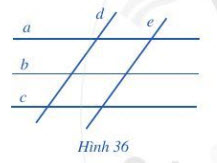 Giảia) Các cặp đường thẳng song song là:a và bb và ca và cd và e.b) Các cặp đường thẳng cắt nhau:a và da và eb và db và ec và dc và e.-/-Vậy là trên đây Đọc tài liệu đã hướng dẫn các em hoàn thiện phần giải bài tập SGK: Bài 2 trang 83 SGK Toán 6 tập 2 Cánh Diều. Chúc các em học tốt.